DECRETO Nº 070DE 01 DE ABRIL DE 2021“DESIGNA O SERVIDOR PARA OCUPAR INTERINAMENTE O CARGO DE COORDENADOR DA DEFESA CIVIL E DÁ OUTRAS PROVIDÊNCIAS”.O PREFEITO DO MUNICIPIO DE MALHADOR, ESTADO DE SERGIPE, no uso das atribuições que lhe são conferidas pelo artigo 45, inciso VII, “a” da Lei Orgânica Municipal.DECRETA:Art. 1° - A DESIGNAÇÃO do Senhor WILSON MOTA NETO, portador do RG de n° 2.444.635-1, emitido pela SSP/SE, inscrito no CPF/MF sob o n° 062.352.725-10, Secretário Municipal da Infraestrutura, Transporte e Trânsito, deste Município, nomeado através do decreto nº 005 de 01 de janeiro de 2021, para responder interinamente pelas ações de Coordenador da Defesa Civil, exercendo cumulativamente as atribuições. Parágrafo primeiro – pela acumulação dos cargos descritos no paragrafo anterior, não decorrerá direito de acréscimo aos seus vencimentos, continuando o mesmo a receber como Secretário Municipal da Infraestrutura, Transporte e Trânsito.Art. 2° - Este decreto entra em vigor na data de sua publicação, revogadas as disposições em contrários.Malhador/SE, 01 de abril de 2021.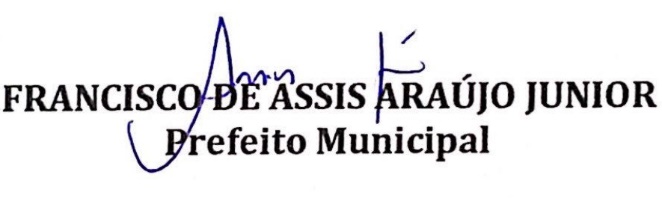 